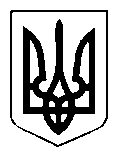 УКРАЇНАЩАСЛИВЦЕВСЬКА  СІЛЬСЬКА  РАДАГЕНІЧЕСЬКОГО  РАЙОНУ  ХЕРСОНСЬКОЇ ОБЛАСТІ РІШЕННЯLХХІІ СЕСІЇ   VІІ   СКЛИКАННЯвід 13.08.2018 р.  № 1135Про внесення змін до рішення LХX сесії Щасливцевської сільської радиVIІ скликання від 17 липня 2018 року № 1092«Про укладання договорів про передачу іншої субвенції на проведення видатків місцевих бюджетів у 2018 році»Відповідно до статті 101 Бюджетного кодексу України, розглянувши пропозиції постійної депутатської комісії Щасливцевської сільської ради з питань бюджету  та управління комунальною власністю та рішення LХXІІ сесії Щасливцевської  сільської  ради   VIІ  скликання  від  13  серпня  2018  року    № 1134 «Про внесення змін   до   рішення   LХX  сесії Щасливцевської сільської ради VIІ скликання від 17 липня 2018 року № 1091 «Про внесення змін  до  рішення  LV  сесії  Щасливцевської  сільської  ради  VIІ  скликання   від 22 грудня 2017 року № 837 «Про сільський бюджет на 2018 рік»», керуючись статтями 43 та 55 Закону України «Про місцеве самоврядування в Україні», сільська радаВИРІШИЛА:1. Внести  зміни  до  рішення  LХX сесії Щасливцевської сільської ради  VIІ скликання від 17 липня 2018 року № 1092 «Про укладання договорів про передачу іншої субвенції на проведення видатків місцевих бюджетів у 2018 році», а саме: виключити з пункту 1: «- капітальний ремонт  та модернізацію утеплення підлоги музичної зали ЗДО ясла-садок «Ромашка» та їдальні  Щасливцевської ЗОШ у сумі 168178 гривень».2. Контроль за виконанням цього рішення покласти на постійну комісію Щасливцевської сільської ради з питань бюджету, управління комунальною власністю.Сільський голова                                                                          В.О. Плохушко